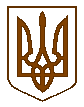 Білокриницька сільська радаРівненського району  РівненськоЇ області(шоста чергова сесія восьмого скликання)РІШЕННЯ07 червня 2021 року                                                                        		 № 205Про внесення змін до Програми соціально-економічного розвитку сіл Білокриницької сільської ради на 2021 рікЗаслухавши інформацію сільського голови, Тетяни Гончарук, про необхідність внесення змін до Програми соціально-економічного розвитку сіл Білокриницької сільської ради на 2021 рік, враховуючи необхідність внесення змін за вимогами часу та врахувавши пропозиції депутатського корпусу Білокриницької сільської ради й позитивну тенденцію надходжень до місцевого бюджету, керуючись ст. 26  Закону України «Про місцеве самоврядування в Україні», Закону України «Про державне прогнозування та розроблення програм економічного і соціального розвитку України», Державної стратегії регіонального розвитку на період  до 2025 року, затвердженої постановою Кабінету Міністрів України № 385 від 06.08.2014 р., за погодженням із постійними комісіями сільської ради, сесія сільської радиВ И Р І Ш И Л А:Інформацію сільського голови взяти до відома.Внести запропоновані зміни до Програми соціально-економічного розвитку сіл Білокриницької сільської ради на 2021 рік згідно додатку 1.Контроль за виконанням даного рішення покласти на постійну комісію з питань бюджету, фінансів та соціально-економічного розвитку громади.Сільський голова                                                                       Тетяна ГОНЧАРУК        Додаток 1до рішення сесії сільської радивід 07 червня 2021р. № 205                                                                                       ВНЕСЕННЯ ЗМІН до Програми соціально-економічного розвитку сіл Білокриницької сільської ради на 2021 рікДоповнити розділ 1 «Житлово-комунальне і дорожнє господарство» пунктами:Завершення реконструкції вуличного освітлення у с. Гориньград Перший;Здійснити послуги з стандартного приєднання 0,4 кв, 1 ф, 3 кат, село на об’єкт: вуличне освітлення за адресою: с. Гориньград Другий;Здійснити послуги з стандартного приєднання 0,4 кв, 1 ф, 3 кат, село на об’єкт: вуличне освітлення за адресою: с. Рисвꞌянка;Здійснити послуги з стандартного приєднання 2,2 кв, 1 ф, 3 кат, село на об’єкт: вуличне освітлення за адресою: с. Гориньград Перший;Придбання кріпильних деталей, контакторів, реле, автоматичних електровимикачів, світлодіодних ламп для ремонту вуличного освітлення;Проведення поточного ремонту дорожнього покриття по вулиці Біла (від будинку №29 до повороту вул. Я. Мудрого буд. №49) в с. Біла Криниця;Проведення поточного ремонту дороги по вул. Пасічна в с. Кругле Рівненського району Рівненської області;Проведення капітального ремонту дороги по вул. Садова в с. Городище Рівненського району Рівненської області;Виготовлення проектно-кошторисної документації на поточний середній ремонт автомобільної дороги загального користування місцевого значення О-181513 Бармаки-Городище-/М-06/ на ділянці км 1+320 – км 3+390 Рівненського району;Виготовлення проектно-кошторисної документації на капітальний ремонт дороги по вул. Лесі Українки в с. Городище Рівненського району Рівненської області;Проведення капітального ремонту покриття вул. Лагода в с. Рисвꞌянка Рівненського району Рівненської області;Доповнити розділ 2 «Земельні відносини та землекористування» пунктами:Надання консультаційних послуг в розробленні завдань та зборі вихідних даних на генеральний план та план зонування сіл Гориньград Перший, Гориньград Другий, Городище, Дуби, Рисвꞌянка, Кругле, Шубків;Виконання топографо-геодезичних робіт для розроблення генерального плану с. Рисвꞌянка Рівненського району Рівненської області;Виконання топографо-геодезичних робіт території в межах та за межами с. Городище Рівненського району Рівненської області;Виконання топографо-геодезичних робіт території с. Кругле Рівненського району Рівненської області;Розроблення містобудівної документації та виготовлення генеральних планів сіл Гориньград Перший, Гориньград Другий, Шубків, Дуби, Рисвꞌянка та коригування генерального плану с. Городище.Доповнити розділ 3 «Освіта» пунктами:Проведення робіт по об’єкту «Будівництво мультифункціонального майданчика для занять ігровими видами спорту на території Шубківського ліцею Білокриницької сільської ради за адресою: с.Шубків, вул. Незалежності, 24 Рівненського району, Рівненської області»;Проходження працівниками освітніх закладів щорічних профілактичних медичних оглядів;Провести послуги на утримання служби замовника будівництва по об’єкту «Капітальний ремонт частини дворової території ДНЗ на вул. Грушевського, 1 в с. Біла Криниця Рівненського району Рівненської області»;Забезпечити проведення поточних ремонтів в закладах освіти, шляхом придбання будматеріалів та фарб;Доповнити розділ «Фізична культура і спорт» пунктами:- Забезпечити участь футбольної команди с. Шубків в першості Рівненського району з футболу.Доповнити розділ «Культура» пунктами:-  Виготовлення проєктів землеустрою щодо відведення земельної ділянки в комунальну власність для будівництва та обслуговування будівель закладів культурно-просвітницького обслуговування (для обслуговування клубу) в селах Гориньград Перший, Гориньград Другий, Городище на території Білокриницької сільської ради Рівненського району Рівненської області;- Проходження працівниками культурних закладів щорічних профілактичних медичних оглядів;Сільський голова                               		                 Тетяна  ГОНЧАРУК